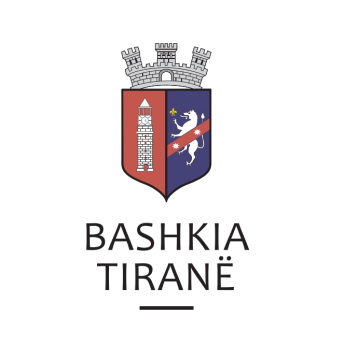 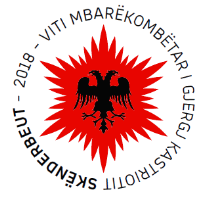      R  E  P U  B  L  I  K  A    E   S  H  Q  I  P  Ë  R  I  S  Ë
  BASHKIA TIRANË
DREJTORIA E PËRGJITHSHME PËR MARRËDHËNIET ME PUBLIKUN DHE JASHTË
DREJTORIA E KOMUNIKIMIT ME QYTETARËTLënda: Kërkesë për publikim lidhur me shpalljen e ankandit publik.Pranë Bashkisë Tiranë ka ardhur kërkesa për shpallje nga Shoqëria “Strati Bailiff’s Service” sh.p.k., në lidhje me shpalljen e ankandit për pasurinë e paluajtshme të debitorit shoqëria “Albadent” sh.p.k. z. Abedin Mehmeti, z. Astrit Xheleshi, znj. Semiha Gjeleshi dhe znj. Etleva Tuzi (Xheleshi). , Ju sqarojmë se të dhënat e pasurisë janë si më poshtë:Apartament me nr. pasurie 342/29+1-10, ZK 3866, vol. 31, faqe 57, sip 59.6 m2, Adresa:                      Yzberisht,  TiranëÇmimi fillestar:             15,019.2 (pesëmbëdhjetë mijë e nëntëmbëdhjetë pikë dy) EuroDrejtoria e Komunikimit me Qytetarët ka bërë të mundur afishimin e shpalljes për Shoqëria “Strati Bailiff’s Service” sh.p.k., në tabelën e shpalljeve të Sektorit të Informimit dhe Shërbimeve për Qytetarët pranë Bashkisë Tiranë.      R  E  P U  B  L  I  K  A    E   S  H  Q  I  P  Ë  R  I  S  Ë
  BASHKIA TIRANË
DREJTORIA E PËRGJITHSHME PËR MARRËDHËNIET ME PUBLIKUN DHE JASHTË
DREJTORIA E KOMUNIKIMIT ME QYTETARËTLënda: Kërkesë për publikim lidhur me shpalljen e ankandit publik.Pranë Bashkisë Tiranë ka ardhur kërkesa për shpallje nga Shoqëria Përmbarimore “Bailiff Service E.Hoxha” sh.p.k., në lidhje me shpalljen e ankandit për pasurinë e paluajtshme të debitorit Personi Fred Stakaj dhe për subjektin  kabllor “TV Lezha Kabëll”.Ju sqarojmë se të dhënat e pasurisë së luajtshme janë si më poshtë:Mjeti me targë TR 5235 C, i llojit gjysëm rimorkio me nr. shasie 27120, viti 1975. .Çmimi fillestar:    263.200 (dyqind e gjashtëdhjetë e tre mijë e dyqind) LekëDrejtoria e Komunikimit me Qytetarët ka bërë të mundur afishimin e shpalljes për Shoqëria Përmbarimore “Bailiff Service E.Hoxha” sh.p.k.,, në tabelën e shpalljeve të Sektorit të Informimit dhe Shërbimeve për Qytetarët pranë Bashkisë Tiranë.     R  E  P U  B  L  I  K  A    E   S  H  Q  I  P  Ë  R  I  S  Ë
  BASHKIA TIRANË
DREJTORIA E PËRGJITHSHME PËR MARRËDHËNIET ME PUBLIKUN DHE JASHTË
DREJTORIA E KOMUNIKIMIT ME QYTETARËTLënda: Kërkesë për publikim lidhur me shpalljen e ankandit publik.Pranë Bashkisë Tiranë ka ardhur kërkesa për shpallje nga Shoqëria Përmbarimore “ZIKE” sh.p.k., në lidhje me shpalljen e ankandit për pasurinë e paluajtshme të debitorit z. Azhen Llukan Prifti.Ju sqarojmë se të dhënat e pronës janë si më poshtë:Pasuria nr. 44/66, Vol. 7 , Faqe 39, Z.K. 2380, sip. 2.000 m2.Adresa:	                 Linzë, TiranëÇmimi fillestar:               5,600,000 (pesë milion e gjashtëqind mijë) LekëDrejtoria e Marrëdhënieve me Publikun ka bërë të mundur afishimin e shpalljes për Shoqërinë Përmbarimore “ZIKE” sh.p.k., në tabelën e shpalljeve të Sektorit të Informimit dhe Shërbimeve për Qytetarët pranë Bashkisë Tiranë.     R  E  P U  B  L  I  K  A    E   S  H  Q  I  P  Ë  R  I  S  Ë
  BASHKIA TIRANË
DREJTORIA E PËRGJITHSHME PËR MARRËDHËNIET ME PUBLIKUN DHE JASHTË
DREJTORIA E KOMUNIKIMIT ME QYTETARËTLënda: Kërkesë për publikim lidhur me shpalljen e ankandit publik.Pranë Bashkisë së Tiranës ka ardhur kërkesa për shpallje nga Shoqëria e Përmbarimore  “POWER & JUSTICE” sh.p.k., në lidhje me shpalljen e ankandit për pasurinë e paluajtshme të debitorin shoqëria “General Polymeren Recycling Albania” sh.p.k.Ju sqarojmë se të dhënat e pronave përkatësisht janë si më poshtë:“Arë”, me numër pasurie 31/33, faqe 235, vol. 5, Z.K. 2255, me sipërfaqe 7033  m2.Adresa:		Koxhas, DurrësÇmimi fillestar: 	114,531 Euro Arë”, me numër pasurie 31/4, faqe 212, vol. 1, Z.K. 2255, me sipërfaqe 12900  m2.Adresa:		Koxhas, DurrësÇmimi fillestar: 	210,072,92 Euro Arë”, me numër pasurie 31/3, faqe 219, vol. 1, Z.K. 2255, me sipërfaqe 4300  m2.Adresa:		Koxhas, DurrësÇmimi fillestar: 	70,024,64 Euro Drejtoria e Marrëdhënieve me Publikun ka bërë të mundur afishimin e shpalljes për Shoqëria  Përmbarimore “POWER & JUSTICE” sh.p.k., në tabelën e shpalljeve të Sektorit të Komunikimit dhe Pritjes së Qytetarit pranë Bashkisë së Tiranës     R  E  P U  B  L  I  K  A    E   S  H  Q  I  P  Ë  R  I  S  Ë
  BASHKIA TIRANË
DREJTORIA E PËRGJITHSHME PËR MARRËDHËNIET ME PUBLIKUN DHE JASHTË
DREJTORIA E KOMUNIKIMIT ME QYTETARËTLënda: Kërkesë për publikim lidhur me shpalljen e ankandit publik.Pranë Bashkisë së Tiranës ka ardhur kërkesa për shpallje nga Shoqëria e Përmbarimore  “POWER & JUSTICE” sh.p.k., në lidhje me shpalljen e ankandit për pasurinë e paluajtshme të debitorin shoqëria “Strati Construcon” sh.p.k.Ju sqarojmë se të dhënat e pronave përkatësisht janë si më poshtë:“Arë”, me numër pasurie 172/23, faqe 249, vol. 3, Z.K. 1522, me sipërfaqe 7033  m2.Adresa:		Draç, DurrësÇmimi fillestar: 	2,240,000 Leke“Apartament”, me numër pasurie 116/61-1-19, faqe 42, vol. 22, Z.K. 2291, me sipërfaqe 33,19  m2.Adresa:		Kryemedhenj, KavajëÇmimi fillestar: 	1,064,000 Leke“Apartament”, me numër pasurie 116/61-1-20, faqe 23, vol. 43, Z.K. 2291, me sipërfaqe 59,24  m2.Adresa:		Kryemedhenj, KavajëÇmimi fillestar: 	1,904,000 LekeDrejtoria e Marrëdhënieve me Publikun ka bërë të mundur afishimin e shpalljes për Shoqëria  Përmbarimore “POWER & JUSTICE” sh.p.k., në tabelën e shpalljeve të Sektorit të Komunikimit dhe Pritjes së Qytetarit pranë Bashkisë së Tiranës